MOLDOVA HIGHER EDUCATION PROJECT (MHEP)Mid-Term Review Mission ScheduleSeptember 11 - 20, 2023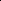 TimeMeetings/ActivitiesLocationRequired WB AttendeesRequired MoER, PMT and other AttendeesStatusThursday, September 14Thursday, September 14Thursday, September 14Thursday, September 14Thursday, September 14Thursday, September 14REVIEW OF SUB-PROJECTS IMPLEMENTATIONREVIEW OF SUB-PROJECTS IMPLEMENTATIONREVIEW OF SUB-PROJECTS IMPLEMENTATIONREVIEW OF SUB-PROJECTS IMPLEMENTATIONREVIEW OF SUB-PROJECTS IMPLEMENTATIONREVIEW OF SUB-PROJECTS IMPLEMENTATION9:00 - 9:45 Presentation of key findings of the study on Perception of employers about the labor market orientation of selected higher education institutions’ programs (30 mnts presentation by contracted company+15 mnts discussions)Nicolae Testemitanu State University of Medicine and Pharmacy of  Republic of Moldova, conference room no 205, second floorNalin, Ion, Lucia, AnatolOptional: Elena, Oxana, Ana-Maria, Anastasiia, AdrianContracted Company, Minister, Project Management Team (PMT), General Secretary of MoER, other officials from Higher Education Department, Universities/collegesConfirmedMixed formaton-site + on-line9:45 - 10:30 Presentation by NIER of the key findings of Graduate Tracer Study (30 mnts presentation+15 mnts discussions)Nicolae Testemitanu State University of Medicine and Pharmacy of  Republic of Moldova, conference room no 205, second floorNalin, Ion, Lucia, AnatolOptional: Elena, Oxana, Ana-Maria, Anastasiia, AdrianNational Institute for Economic Research (NIER), Minister, Project Management Team (PMT), General Secretary of MoER, other officials from Higher Education Department, Universities/collegesConfirmedMixed formaton-site + on-line10:30-11:00 Coffee breakCoffee breakCoffee breakCoffee breakCoffee break11:00-12:30 Presentation of sub-projects by HEI (10 mnts presentation followed by 10 mnts Q/A) Nicolae Testemitanu State University of Medicine and Pharmacy of  Republic of Moldova, conference room no 205Nalin, Ion, Lucia, Anatol, Elena, Oxana, Ana-Maria, Alka, Adrian, AnastasiiaMinister, Project Management Team (PMT), General State Secretary of MoER, other officials from Higher Education Department, Universities Confirmed11:00-11:15Welcome from the host institution (vice rector Stanislav Groppa)Welcome from MEC representativesWelcome from the WB representativeWelcome from the host institution (vice rector Stanislav Groppa)Welcome from MEC representativesWelcome from the WB representativeWelcome from the host institution (vice rector Stanislav Groppa)Welcome from MEC representativesWelcome from the WB representativeWelcome from the host institution (vice rector Stanislav Groppa)Welcome from MEC representativesWelcome from the WB representativeWelcome from the host institution (vice rector Stanislav Groppa)Welcome from MEC representativesWelcome from the WB representativeTechnical University of MoldovaTechnical University of MoldovaTechnical University of MoldovaTechnical University of MoldovaTechnical University of MoldovaTechnical University of Moldova11:15-11:30Curricula modernization for the training of professional skills in Engineering, Electronics, Automation and Robotics, in response to the requirements of 4.0 Industry  / Modernizarea curriculară pentru formarea competențelor profesionale în Inginerie, Electronică, Automatică și Robotică, ca răspuns la cerințele Industriei 4.0 (GEAR 4.0) / 071 Curricula modernization for the training of professional skills in Engineering, Electronics, Automation and Robotics, in response to the requirements of 4.0 Industry  / Modernizarea curriculară pentru formarea competențelor profesionale în Inginerie, Electronică, Automatică și Robotică, ca răspuns la cerințele Industriei 4.0 (GEAR 4.0) / 071 Curricula modernization for the training of professional skills in Engineering, Electronics, Automation and Robotics, in response to the requirements of 4.0 Industry  / Modernizarea curriculară pentru formarea competențelor profesionale în Inginerie, Electronică, Automatică și Robotică, ca răspuns la cerințele Industriei 4.0 (GEAR 4.0) / 071 Curricula modernization for the training of professional skills in Engineering, Electronics, Automation and Robotics, in response to the requirements of 4.0 Industry  / Modernizarea curriculară pentru formarea competențelor profesionale în Inginerie, Electronică, Automatică și Robotică, ca răspuns la cerințele Industriei 4.0 (GEAR 4.0) / 071 Pojar Daniela,On-line11:30-11:45Curricula modernization for the training of professional skills in Information Security, Information Management, Data Science, to increase the competitiveness and data security of SMEs /Modernizarea curricula pentru formarea competențelor profesionale în Securitatea Informațională, Managementul Informației, Știința Datelor, pentru sporirea competitivității și a securității datelor IMM-urilor (DATASEA) / 061Curricula modernization for the training of professional skills in Information Security, Information Management, Data Science, to increase the competitiveness and data security of SMEs /Modernizarea curricula pentru formarea competențelor profesionale în Securitatea Informațională, Managementul Informației, Știința Datelor, pentru sporirea competitivității și a securității datelor IMM-urilor (DATASEA) / 061Curricula modernization for the training of professional skills in Information Security, Information Management, Data Science, to increase the competitiveness and data security of SMEs /Modernizarea curricula pentru formarea competențelor profesionale în Securitatea Informațională, Managementul Informației, Știința Datelor, pentru sporirea competitivității și a securității datelor IMM-urilor (DATASEA) / 061Curricula modernization for the training of professional skills in Information Security, Information Management, Data Science, to increase the competitiveness and data security of SMEs /Modernizarea curricula pentru formarea competențelor profesionale în Securitatea Informațională, Managementul Informației, Știința Datelor, pentru sporirea competitivității și a securității datelor IMM-urilor (DATASEA) / 061Pojar Daniela,On-lineAcademy of Economic Studies of MoldovaAcademy of Economic Studies of MoldovaAcademy of Economic Studies of MoldovaAcademy of Economic Studies of MoldovaAcademy of Economic Studies of Moldova11:45-12:00Information and Communications Technologies for Business Intelligence / Tehnologii ale lnformației și Comunicațiilor pentru lnteligența în Afaceri (TICpIA) / 061	Information and Communications Technologies for Business Intelligence / Tehnologii ale lnformației și Comunicațiilor pentru lnteligența în Afaceri (TICpIA) / 061	Information and Communications Technologies for Business Intelligence / Tehnologii ale lnformației și Comunicațiilor pentru lnteligența în Afaceri (TICpIA) / 061	Information and Communications Technologies for Business Intelligence / Tehnologii ale lnformației și Comunicațiilor pentru lnteligența în Afaceri (TICpIA) / 061	Stratan AlexandruMoldova State UniversityMoldova State UniversityMoldova State UniversityMoldova State UniversityMoldova State UniversityMoldova State University12:00–12:15 Capitalizing on the consolidated school-university partnership "Educational Cluster" in teacher training/ Valorificarea parteneriatului consolidat școală-universitate “Cluster educațional” în formarea cadrelor didactice (EduClass) / 011 Capitalizing on the consolidated school-university partnership "Educational Cluster" in teacher training/ Valorificarea parteneriatului consolidat școală-universitate “Cluster educațional” în formarea cadrelor didactice (EduClass) / 011 Capitalizing on the consolidated school-university partnership "Educational Cluster" in teacher training/ Valorificarea parteneriatului consolidat școală-universitate “Cluster educațional” în formarea cadrelor didactice (EduClass) / 011 Capitalizing on the consolidated school-university partnership "Educational Cluster" in teacher training/ Valorificarea parteneriatului consolidat școală-universitate “Cluster educațional” în formarea cadrelor didactice (EduClass) / 011 Dandara Otilia 12:15-12:30Center for Innovations in Information and Communication Technologies (IT Hub USM)Centrul de Inovații în Tehnologii ale Informației și Comunicațiilor (IT Hub USM) / 061 Center for Innovations in Information and Communication Technologies (IT Hub USM)Centrul de Inovații în Tehnologii ale Informației și Comunicațiilor (IT Hub USM) / 061 Center for Innovations in Information and Communication Technologies (IT Hub USM)Centrul de Inovații în Tehnologii ale Informației și Comunicațiilor (IT Hub USM) / 061 Center for Innovations in Information and Communication Technologies (IT Hub USM)Centrul de Inovații în Tehnologii ale Informației și Comunicațiilor (IT Hub USM) / 061 Corlat Sergiu 12:30-13:30LUNCHLUNCHLUNCHLUNCH13:30-13:45Modernized resources for study programs of chemical, pharmaceutical and cosmetic technologies (TehFarmCosm) /Resurse modernizate pentru programele de studii ale tehnologiilor chimice, farmaceutice şi cosmetic (TehFarmCosm) / 071 Modernized resources for study programs of chemical, pharmaceutical and cosmetic technologies (TehFarmCosm) /Resurse modernizate pentru programele de studii ale tehnologiilor chimice, farmaceutice şi cosmetic (TehFarmCosm) / 071 Modernized resources for study programs of chemical, pharmaceutical and cosmetic technologies (TehFarmCosm) /Resurse modernizate pentru programele de studii ale tehnologiilor chimice, farmaceutice şi cosmetic (TehFarmCosm) / 071 Modernized resources for study programs of chemical, pharmaceutical and cosmetic technologies (TehFarmCosm) /Resurse modernizate pentru programele de studii ale tehnologiilor chimice, farmaceutice şi cosmetic (TehFarmCosm) / 071 Gladchi VioricaCahul State University "Bogdan Petriceicu Hasdeu"Cahul State University "Bogdan Petriceicu Hasdeu"Cahul State University "Bogdan Petriceicu Hasdeu"Cahul State University "Bogdan Petriceicu Hasdeu"Cahul State University "Bogdan Petriceicu Hasdeu"Cahul State University "Bogdan Petriceicu Hasdeu"13:45-14:00Education for Competence Empowerment (EdforCE) / Educație pentru abilitarea competențelor (EdforCE) 011 Education for Competence Empowerment (EdforCE) / Educație pentru abilitarea competențelor (EdforCE) 011 Education for Competence Empowerment (EdforCE) / Educație pentru abilitarea competențelor (EdforCE) 011 Education for Competence Empowerment (EdforCE) / Educație pentru abilitarea competențelor (EdforCE) 011 Pintilii Alina14:00-14:15Integrated engineering education through the "GreenINGLab" platform /Învățământul ingineresc integrat prin platforma ”GreenINGLab” (GreenINGLab) / 071 Integrated engineering education through the "GreenINGLab" platform /Învățământul ingineresc integrat prin platforma ”GreenINGLab” (GreenINGLab) / 071 Integrated engineering education through the "GreenINGLab" platform /Învățământul ingineresc integrat prin platforma ”GreenINGLab” (GreenINGLab) / 071 Integrated engineering education through the "GreenINGLab" platform /Învățământul ingineresc integrat prin platforma ”GreenINGLab” (GreenINGLab) / 071 Ceclu Liliana14:15–14:30Innovative IT Laboratory "InoLAB"/Laborator inovativ în IT (InoLAB) / 061   Innovative IT Laboratory "InoLAB"/Laborator inovativ în IT (InoLAB) / 061   Innovative IT Laboratory "InoLAB"/Laborator inovativ în IT (InoLAB) / 061   Innovative IT Laboratory "InoLAB"/Laborator inovativ în IT (InoLAB) / 061   Ceclu Liliana”Alecu Russo” State University of Bălți”Alecu Russo” State University of Bălți”Alecu Russo” State University of Bălți”Alecu Russo” State University of Bălți”Alecu Russo” State University of Bălți”Alecu Russo” State University of Bălți14:30-14:45Education of Innovative Teachers for the Children of Moldova /Educația Profesorilor Inovativi pentru Copiii Moldovei (EPICoM) /  011  Education of Innovative Teachers for the Children of Moldova /Educația Profesorilor Inovativi pentru Copiii Moldovei (EPICoM) /  011  Education of Innovative Teachers for the Children of Moldova /Educația Profesorilor Inovativi pentru Copiii Moldovei (EPICoM) /  011  Education of Innovative Teachers for the Children of Moldova /Educația Profesorilor Inovativi pentru Copiii Moldovei (EPICoM) /  011  Prițcan Valentina14:45-15:00Creation of the Academic Environment oriented towards the training of competitive specialists on the IT labor market /Crearea Mediului Academic orientat spre formarea specialiștilor competitivi pe piața muncii IT (CreMA IT) / 061 Creation of the Academic Environment oriented towards the training of competitive specialists on the IT labor market /Crearea Mediului Academic orientat spre formarea specialiștilor competitivi pe piața muncii IT (CreMA IT) / 061 Creation of the Academic Environment oriented towards the training of competitive specialists on the IT labor market /Crearea Mediului Academic orientat spre formarea specialiștilor competitivi pe piața muncii IT (CreMA IT) / 061 Creation of the Academic Environment oriented towards the training of competitive specialists on the IT labor market /Crearea Mediului Academic orientat spre formarea specialiștilor competitivi pe piața muncii IT (CreMA IT) / 061 Prițcan Valentina15:00-15:15Consolidation of the teaching, learning, research process in the field of engineering and engineering activities /Consolidarea procesului de predare, învățare, cercetare în domeniul ingineriei și activităților inginerești (CONPROPRECERC) / 071 Consolidation of the teaching, learning, research process in the field of engineering and engineering activities /Consolidarea procesului de predare, învățare, cercetare în domeniul ingineriei și activităților inginerești (CONPROPRECERC) / 071 Consolidation of the teaching, learning, research process in the field of engineering and engineering activities /Consolidarea procesului de predare, învățare, cercetare în domeniul ingineriei și activităților inginerești (CONPROPRECERC) / 071 Consolidation of the teaching, learning, research process in the field of engineering and engineering activities /Consolidarea procesului de predare, învățare, cercetare în domeniul ingineriei și activităților inginerești (CONPROPRECERC) / 071 Prițcan Valentina”Ion Creangă” State Pedagogical University of Chisinau”Ion Creangă” State Pedagogical University of Chisinau”Ion Creangă” State Pedagogical University of Chisinau”Ion Creangă” State Pedagogical University of Chisinau”Ion Creangă” State Pedagogical University of Chisinau”Ion Creangă” State Pedagogical University of Chisinau15:15-15:30Ensuring the quality and relevance of the professional education of the future pedagogues through innovative study programs related to the labor market” (ACRVP) /Asigurarea calității și relevanței formării profesionale a viitorilor pedagogi prin programe de studii inovative și conexe la piața muncii (ACRVP) / 011 Ensuring the quality and relevance of the professional education of the future pedagogues through innovative study programs related to the labor market” (ACRVP) /Asigurarea calității și relevanței formării profesionale a viitorilor pedagogi prin programe de studii inovative și conexe la piața muncii (ACRVP) / 011 Ensuring the quality and relevance of the professional education of the future pedagogues through innovative study programs related to the labor market” (ACRVP) /Asigurarea calității și relevanței formării profesionale a viitorilor pedagogi prin programe de studii inovative și conexe la piața muncii (ACRVP) / 011 Ensuring the quality and relevance of the professional education of the future pedagogues through innovative study programs related to the labor market” (ACRVP) /Asigurarea calității și relevanței formării profesionale a viitorilor pedagogi prin programe de studii inovative și conexe la piața muncii (ACRVP) / 011 Sava LuciaNicolae Testemitanu State University of Medicine and Pharmacy of  Republic of MoldovaNicolae Testemitanu State University of Medicine and Pharmacy of  Republic of MoldovaNicolae Testemitanu State University of Medicine and Pharmacy of  Republic of MoldovaNicolae Testemitanu State University of Medicine and Pharmacy of  Republic of MoldovaNicolae Testemitanu State University of Medicine and Pharmacy of  Republic of MoldovaNicolae Testemitanu State University of Medicine and Pharmacy of  Republic of Moldova15:30-15:45Strengthening Education through Medical Research within Nicolae Testemitanu State University of Medicine and Pharmacy/Fortificarea educației prin cercetare în medicină în cadrul USMF Nicolae Testemițanu (FORCE_Med) / 091	Strengthening Education through Medical Research within Nicolae Testemitanu State University of Medicine and Pharmacy/Fortificarea educației prin cercetare în medicină în cadrul USMF Nicolae Testemițanu (FORCE_Med) / 091	Strengthening Education through Medical Research within Nicolae Testemitanu State University of Medicine and Pharmacy/Fortificarea educației prin cercetare în medicină în cadrul USMF Nicolae Testemițanu (FORCE_Med) / 091	Strengthening Education through Medical Research within Nicolae Testemitanu State University of Medicine and Pharmacy/Fortificarea educației prin cercetare în medicină în cadrul USMF Nicolae Testemițanu (FORCE_Med) / 091	Tagadiuc Olga15.45 -16.15Coffee breakCoffee breakCoffee breakCoffee breakCoffee breakFriday, September 15Friday, September 15Friday, September 15Friday, September 15Friday, September 15Friday, September 159:30 – 10:30 Discussions on Sub-component 1.2 System Management and MonitoringMoER, Room No. 444Nalin, Ion, Lucia, Anatol, Elena Project Management Team (PMT), General Secretary, other officials from Higher Education DepartmentConfirmed10:30 –11:00Coffee breakCoffee breakCoffee breakCoffee breakCoffee break11:00-11:20Welcome from the host institutionWelcome from MEC representativesWelcome from the WB representativeWelcome from the host institutionWelcome from MEC representativesWelcome from the WB representativeWelcome from the host institutionWelcome from MEC representativesWelcome from the WB representativeWelcome from the host institutionWelcome from MEC representativesWelcome from the WB representativeWelcome from the host institutionWelcome from MEC representativesWelcome from the WB representativeColegiul ”Alexei Mateevici” din ChișinăuColegiul ”Alexei Mateevici” din ChișinăuColegiul ”Alexei Mateevici” din ChișinăuColegiul ”Alexei Mateevici” din ChișinăuColegiul ”Alexei Mateevici” din ChișinăuColegiul ”Alexei Mateevici” din Chișinău11:20-11:40Quality assurance program in pedagogical education /Program de asigurare a calității în învățământul pedagogic / PACÎP	Quality assurance program in pedagogical education /Program de asigurare a calității în învățământul pedagogic / PACÎP	Quality assurance program in pedagogical education /Program de asigurare a calității în învățământul pedagogic / PACÎP	Quality assurance program in pedagogical education /Program de asigurare a calității în învățământul pedagogic / PACÎP	Curoș LiudmilaColegiul "Iulia Haşdeu" din CahulColegiul "Iulia Haşdeu" din CahulColegiul "Iulia Haşdeu" din CahulColegiul "Iulia Haşdeu" din CahulColegiul "Iulia Haşdeu" din CahulColegiul "Iulia Haşdeu" din Cahul11:40-12:00Creation of the Educational Hub (EduHub) within the "Iulia Hașdeu" College in Cahul /Crearea Hub-ului Educațional (EduHub) în cadrul Colegiului „Iulia Hașdeu” din Cahul / EduHub – CIHCahul	 Creation of the Educational Hub (EduHub) within the "Iulia Hașdeu" College in Cahul /Crearea Hub-ului Educațional (EduHub) în cadrul Colegiului „Iulia Hașdeu” din Cahul / EduHub – CIHCahul	 Creation of the Educational Hub (EduHub) within the "Iulia Hașdeu" College in Cahul /Crearea Hub-ului Educațional (EduHub) în cadrul Colegiului „Iulia Hașdeu” din Cahul / EduHub – CIHCahul	 Creation of the Educational Hub (EduHub) within the "Iulia Hașdeu" College in Cahul /Crearea Hub-ului Educațional (EduHub) în cadrul Colegiului „Iulia Hașdeu” din Cahul / EduHub – CIHCahul	 Zbîrciog Tatiana  Colegiul “Mihai Eminescu” din SorocaColegiul “Mihai Eminescu” din SorocaColegiul “Mihai Eminescu” din SorocaColegiul “Mihai Eminescu” din SorocaColegiul “Mihai Eminescu” din SorocaColegiul “Mihai Eminescu” din Soroca12:00-12:20Modern training - attribute of professional success /Instruirea modernă - atribut al succesului profesional / IMASP	Modern training - attribute of professional success /Instruirea modernă - atribut al succesului profesional / IMASP	Modern training - attribute of professional success /Instruirea modernă - atribut al succesului profesional / IMASP	Modern training - attribute of professional success /Instruirea modernă - atribut al succesului profesional / IMASP	Pînzari MariaColegiul „Vasile Lupu” din OrheiColegiul „Vasile Lupu” din OrheiColegiul „Vasile Lupu” din OrheiColegiul „Vasile Lupu” din OrheiColegiul „Vasile Lupu” din OrheiColegiul „Vasile Lupu” din Orhei12:20-12:40Quality Education in the College of Orhei /Educație de Calitate în Colegiul din Orhei / PECCO	 Quality Education in the College of Orhei /Educație de Calitate în Colegiul din Orhei / PECCO	 Quality Education in the College of Orhei /Educație de Calitate în Colegiul din Orhei / PECCO	 Quality Education in the College of Orhei /Educație de Calitate în Colegiul din Orhei / PECCO	 Sandul ValentinaColegiul "Mihail Ciachir" din ComratColegiul "Mihail Ciachir" din ComratColegiul "Mihail Ciachir" din ComratColegiul "Mihail Ciachir" din ComratColegiul "Mihail Ciachir" din ComratColegiul "Mihail Ciachir" din Comrat12:40-13:00Creating modern conditions for the formation of competitive human capital on the labor market at the "Mihail Ciachir" college in Comrat/Crearea condițiilor moderne pentru formarea capitalului uman competitiv pe piaţa muncii la colegiul „Mihail Ciachir” din Comrat / CUCoPiM	   Creating modern conditions for the formation of competitive human capital on the labor market at the "Mihail Ciachir" college in Comrat/Crearea condițiilor moderne pentru formarea capitalului uman competitiv pe piaţa muncii la colegiul „Mihail Ciachir” din Comrat / CUCoPiM	   Creating modern conditions for the formation of competitive human capital on the labor market at the "Mihail Ciachir" college in Comrat/Crearea condițiilor moderne pentru formarea capitalului uman competitiv pe piaţa muncii la colegiul „Mihail Ciachir” din Comrat / CUCoPiM	   Creating modern conditions for the formation of competitive human capital on the labor market at the "Mihail Ciachir" college in Comrat/Crearea condițiilor moderne pentru formarea capitalului uman competitiv pe piaţa muncii la colegiul „Mihail Ciachir” din Comrat / CUCoPiM	   Glavceva AlionaColegiul Pedagogic „Ion Creangă” din cadrul Universității de Stat „Alecu Russo” din BălțiColegiul Pedagogic „Ion Creangă” din cadrul Universității de Stat „Alecu Russo” din BălțiColegiul Pedagogic „Ion Creangă” din cadrul Universității de Stat „Alecu Russo” din BălțiColegiul Pedagogic „Ion Creangă” din cadrul Universității de Stat „Alecu Russo” din BălțiColegiul Pedagogic „Ion Creangă” din cadrul Universității de Stat „Alecu Russo” din BălțiColegiul Pedagogic „Ion Creangă” din cadrul Universității de Stat „Alecu Russo” din Bălți13:00-13:20Education, Development, Humanization of Today's Pedagogical Specialists for the Eco Community /Educația, Dezvoltarea, Umanizarea Specialiștilor Pedagogi de Azi pentru Comunitatea Eco / EDUSPACE 	Education, Development, Humanization of Today's Pedagogical Specialists for the Eco Community /Educația, Dezvoltarea, Umanizarea Specialiștilor Pedagogi de Azi pentru Comunitatea Eco / EDUSPACE 	Education, Development, Humanization of Today's Pedagogical Specialists for the Eco Community /Educația, Dezvoltarea, Umanizarea Specialiștilor Pedagogi de Azi pentru Comunitatea Eco / EDUSPACE 	Education, Development, Humanization of Today's Pedagogical Specialists for the Eco Community /Educația, Dezvoltarea, Umanizarea Specialiștilor Pedagogi de Azi pentru Comunitatea Eco / EDUSPACE 	Șova Tatiana13:30–14:30LunchLunchLunchLunchLunch14:30–15:30Debriefing the sub-project on key findings Nicolae Testemitanu State University of Medicine and Pharmacy of  Republic of Moldova, big conference room no 205, second floorNalin, Ion, Lucia, Anatol, Elena, Oxana, Ana-Maria, Adrian, AnastasiiaMinister, Project Management Team (PMT), General Secretary of MoER, other officials from Higher Education Department, Universities/collegesConfirmed15:30–16:00Coffee breakCoffee breakCoffee breakCoffee breakCoffee break16:30 - 17:30 Bank Team internal meetingWorld Bank meeting roomNalin, Ion, Lucia, Anatol, Elena, Oxana, Alka, Adrian, AnastasiiaConfirmed